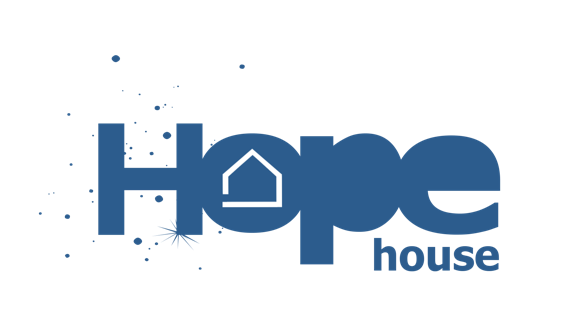 Hope House Chesterfield - Support workerPerson Specification  Four shifts (of 8 hours long in a 6 day period) – total 37 hoursShift PatternsShift 1: 8am – 4pm with 30 minutes break to be taken on siteShift 2: 4pm – 12am with 30 minutes break to be taken on siteShift 3: 12am - 8am with 30 minutes break to be taken on siteHourly rate:  £9.21 per hourPaid holidays: 20 days plus 8 days in respect of public/bank holidays ExperienceWorking with men with offending and/or addictive behaviours                                                 EssentialWorking in a supported housing or social care setting                                                                  DesirableProviding practical support to residents                                                                                           Desirable  Advising and supervising residents in use of domestic appliances and equipment                  DesirableProperty management and maintenance                                                                                         EssentialHealth and safety                                                                                                                                  DesirableHousing benefits application process                                                                                                DesirableTenancy management including collection of rent payments from residents                           DesirableCarrying out random alcohol and drug tests                                                                                    DesirableDealing with interpersonal conflict                                                                                                    EssentialKnowledgeUnderstanding of working with, and commitment to improving the lives of, vulnerable people                                                                                                                                   EssentialBenefits system and applications process                                                                                          DesirableSafeguarding procedures                                                                                                                       EssentialHealth and safety at work                                                                                                                      EssentialProperty maintenance, including security and fire safety                                                               DesirablePractical understanding of operation of domestic machinery and equipment                            Desirable     Qualifications  NVQ Level 1 in Health and Social Care or equivalent                                                                        EssentialSuccessful enhanced DBS check for working with vulnerable adults                                             EssentialSkills and abilitiesGood numeracy and literacy                                                                                                                 EssentialGood IT skills/computer literate                                                                                                           EssentialGood practical day to day property management                                                                            DesirableAbility to – Work unsupervised and as part of a team                                                                                          EssentialRecord information clearly and accurately                                                                                         EssentialPrepare clear and concise reports                                                                                                        Essential                                                                  